                                                        CHILD DEVELOPMENT          	                        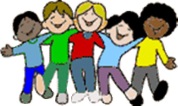 1 Credit                                                                                                      Family and Consumer Science /Career and Technology DepartmentMrs. M. J. BrisnahanPhone:  956-580-5300  ext. 1132	e-mail: mbrisnahan@sharylandisd.org	Conference: 2:30-4:00RulesWhen someone speaks, you listen. 		 (#openears) If you make a mess, clean it up. 		(#momasnothere)If it isn’t yours, ask to borrow it.		 (#justsayplease)Follow school rules, live hassle free. 		(#obeythelaw)Treat your classmates like Aretha would.  	(#berespectful)SuppliesSpiral notebook (minimum 70 pages)Blue or black penGlue stick Color marker/pen set (optional)TUTORING AVAILABLE                                                                                   Tuesday and Thursday from 7:30 a.m. -8:00 a.mSyllabusUnit I:	 Roles and Responsibilities of Parenting  - Skills and responsibilitiesRights and responsibilitiesRelationship and communication skillsResponsibilities of educationUnit 2:	Protection and Safety of Children – 	Signs of domestic violenceCPR/First AidResources for protection and careHealth care and immunizationsSafetyLegislation and public policyUnit 3:	Prenatal Care and Development –  			Signs and stages of pregnancyEnvironmental and hereditary factorsNutritional needsMedical care and health practicesTechnological advancesLabor and deliveryUnit 4:	 Infant Development, Special Needs– 	Developmental NeedsFamily impactBrain developmentNutritional needsBreast feedingUnit 5:	 Toddler Development, Special Needs–	Developmental needsPlay activitiesPatterns of developmentNutritionUnit 6:	Preschool Development, Special NeedsDevelopmental needsRole of playPhysical activitiesNutritionLicensing regulations of preschoolsUnit 7: 	 School Age Child Development, Special Needs– 				Developmental needsSchool environmentGroup identificationAppropriate activitiesNutritionCareer explorationLegislation and public policyUnit 8:	Professional Employability skillsInterpersonal communicationCollaborationTime managementEthics and professionalismProblem-solving and critical-thinkingCLASS REQUIREMENTSGrading ---Major Grades – 60% of 9 week average – (Includes tests,  special projects/presentations, and spiral)Daily Grades – 40% of 9 week average –(includes classwork, homework, quizzes, and foldables) Late work and absentee work accepted according to district policy.Spiral ---Must have 1. Decorated Cover -should feature your name, course title, and block/period2. Rules & syllabus3. All assigned classwork attached to pages in spiral 4. Assignments may be attached with glue stick, stapled, or tapedWill count as a major grade.Project --- Choose one of the following:  Must be completed by October 4th .Real Care Baby Project – check out and carry computer doll for 4 days and 3 nightsWeb Project – surf the web to create a layette and room for your infant, room for your toddler, room for your preschooler, and room for your school age child. Must contain photos, prices, and sources of all supplies.  Must be presented in an organized folder.  Should also include a total of expenses for each age level, as well as an overall total.Recycle Project – Use regular household items which have been recycled, to create a series of safe and age appropriate toys for your infant, toddler, preschooler, and school-age child.  (4 total – one for each developmental age group)Reading Project – Read 3 magazine articles on parenting techniques for each developmental age group (infant to school-age) and write a half page summary for each article read (total of 12).   Reports must be typed and document sources.Statement for Academic Dishonesty:Academic integrity is fundamental to the activities and principles of our school. No student shall cheat or copy the work of another.  Plagiarism, the use of another person’s original ideas or writings as one’s own without giving credit to the true author, will be considered cheating, and the student will be subject to academic discipline that may include loss of credit for the work in question.